Falkland Islands Government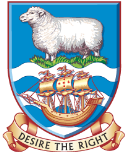 Application FormNotes on completion of this form:If this form is not completed electronically please use black ink.  Illegible applications will not be considered.  Where there is an asterisk against a heading it means that this section must be completed in full on the form itself.  Any reference to a CV entry in such a section will not be considered as a suitable alternative response for the purposes of the application.Please now provide information on referees on the pages below.Guidance Notes for completing THE application formEligibility to work in the Falkland Islands Government (FIG)We are only able to accept applications from individuals who are eligible to work in the country according to Falkland Islands Immigration and employment legislation.Employment and relevant work-related experienceIt will not prejudice your application if you disclose a period out of formal employment (e.g. time spent at home bringing up children or a period of ill health).Other relevant experienceThis can include experience of volunteering, periods of travel or of roles held within the community e.g. youth or community worker etc.Education / qualificationsPlease list those qualifications specified in or related to the requirements listed in the person specification.  If you have a qualification which is not directly relevant but which you feel demonstrates that you have a skill which is important to the job please list this under Supporting Statement saying why you think this is important.Supporting StatementThe purpose of this section is to give you an opportunity to say why you are interested in the job and what you would bring to it.  When writing your supporting statement please refer to the role profile and link your experience, qualifications and interests to the requirements.  Your supporting statement should be succinct and to the point.  It will be used for shortlisting so please ensure you highlight the relevant skills, knowledge, experience and qualifications you have relevant to the role.  This can relate to information listed earlier or you can give other examples.ReferencesIf you have no previous employer then please provide a reference from your school/university/ training provider and a personal reference from someone who knows you well but is not a relative. Criminal Convictions FIG is committed to safeguarding and promoting the welfare of children and young people.  A criminal records check will be required if you take up employment with FIG and are appointed from outside of the Islands, even where the post has not been designated as a ‘Sensitive’ one.ImmigrationIf your application is successful, you will be asked to provide details of criminal convictions and health status for your spouse/partner and any dependants you wish to accompany you to the Falkland Islands as they are required for immigration purposes.1.  POSITION APPLIED FOR:2.  PERSONAL DETAILS2.  PERSONAL DETAILS2.  PERSONAL DETAILS2.  PERSONAL DETAILS2.  PERSONAL DETAILS2.  PERSONAL DETAILS2.  PERSONAL DETAILSTitleSurnameFirst NamesAddressPost CodePost CodeCountryTelephone (Work)Telephone (Work)Telephone (Home)MobilePreferred contact method:   Work   Home	   Mobile   Email	Preferred contact method:   Work   Home	   Mobile   Email	Preferred contact method:   Work   Home	   Mobile   Email	Preferred contact method:   Work   Home	   Mobile   Email	EmailPreferred contact method:   Work   Home	   Mobile   Email	Preferred contact method:   Work   Home	   Mobile   Email	If you are not resident in the Falkland Islands or the UK, can you access facilities for a Skype/video conference or telephone interview if required?If you are not resident in the Falkland Islands or the UK, can you access facilities for a Skype/video conference or telephone interview if required?If you are not resident in the Falkland Islands or the UK, can you access facilities for a Skype/video conference or telephone interview if required?If you are not resident in the Falkland Islands or the UK, can you access facilities for a Skype/video conference or telephone interview if required?If you are not resident in the Falkland Islands or the UK, can you access facilities for a Skype/video conference or telephone interview if required?  Yes  NoDate of birth(dd/mm/yy)Place and country of birthPlace and country of birthPlace and country of birthDo you hold a current driving licence?Do you hold a current driving licence?  Yes  NoIf yes, please specify country of issue and type of licence Do you hold a current driving licence?Do you hold a current driving licence?  Yes  No3.  NATIONALITY AND RESIDENCE STATUS3.  NATIONALITY AND RESIDENCE STATUS3.  NATIONALITY AND RESIDENCE STATUS3.  NATIONALITY AND RESIDENCE STATUS3.  NATIONALITY AND RESIDENCE STATUSNationalityNationalityNationalityDo you have Falkland Islands status?Do you have Falkland Islands status?Do you have Falkland Islands status?Do you have Falkland Islands status?  Yes       NoDo you hold a Falkland Islands Permanent Residence Permit?Do you hold a Falkland Islands Permanent Residence Permit?Do you hold a Falkland Islands Permanent Residence Permit?Do you hold a Falkland Islands Permanent Residence Permit?  Yes       NoDo you hold a Residence Permit? Yes NoIf yes, please give the Expiry DateIf yes, please give the Expiry DateDo you hold a Visitor’s Permit? Yes NoIf yes, please give the Expiry DateIf yes, please give the Expiry Date4.  EDUCATIONAL QUALIFICATIONS4.  EDUCATIONAL QUALIFICATIONS4.  EDUCATIONAL QUALIFICATIONS4.  EDUCATIONAL QUALIFICATIONSPlease list any academic qualifications below, (if short-listed you will be asked to provide proof of any qualifications listed). Please list any academic qualifications below, (if short-listed you will be asked to provide proof of any qualifications listed). Please list any academic qualifications below, (if short-listed you will be asked to provide proof of any qualifications listed). Please list any academic qualifications below, (if short-listed you will be asked to provide proof of any qualifications listed). Dates (dd/mm/yy)Dates (dd/mm/yy)Name of school, College and/or UniversityGive details of major subjects studied and qualifications/results gainedFromToName of school, College and/or UniversityGive details of major subjects studied and qualifications/results gained5.  PROFESSIONAL QUALIFICATIONS5.  PROFESSIONAL QUALIFICATIONS5.  PROFESSIONAL QUALIFICATIONS5.  PROFESSIONAL QUALIFICATIONSPlease list any professional qualifications held - Indicate if undertaken by full/part time or by home study. If short-listed, you will be asked to provide proof of any qualifications given below.Please list any professional qualifications held - Indicate if undertaken by full/part time or by home study. If short-listed, you will be asked to provide proof of any qualifications given below.Please list any professional qualifications held - Indicate if undertaken by full/part time or by home study. If short-listed, you will be asked to provide proof of any qualifications given below.Please list any professional qualifications held - Indicate if undertaken by full/part time or by home study. If short-listed, you will be asked to provide proof of any qualifications given below.Dates: (DD/MM/YY)Dates: (DD/MM/YY)Name of professional body Details of major subjects studied and qualifications / awards achievedFromToName of professional body Details of major subjects studied and qualifications / awards achievedAre you currently working towards any further examinations or qualifications? Yes NoIf yes please give details below.Are you currently a member of any professional associations or societies? Yes NoIf yes please give details below including date of joining, professional registration number and level of membership eg NMC/GTC/IEEE/SRA.6.  CURRENT ROLE6.  CURRENT ROLE6.  CURRENT ROLE6.  CURRENT ROLE6.  CURRENT ROLE6.  CURRENT ROLE6.  CURRENT ROLE6.  CURRENT ROLE6.  CURRENT ROLE6.  CURRENT ROLEEmployer:Address:Post Code:Post Code:Country:Job title:Job title:Job title:Current Salary:Current Salary:Current Salary:Anticipated Salary:Anticipated Salary:Anticipated Salary:Reporting to: (job title)Reporting to: (job title)Reporting to: (job title)Date of appointment:Date of appointment:Date of appointment:Notice period: (If required)Other significant benefits: Other significant benefits: Other significant benefits: 7.  CURRENT ROLE DETAILSPlease provide a brief summary of your current or most recent role and your main achievements in it.  You may attach copies of job descriptions and organisation charts if this would be helpful.  Please include details or resources such as staff or budgets for which you are responsible. (Please continue on a separate sheet if necessary)8. PREVIOUS EMPLOYMENT8. PREVIOUS EMPLOYMENT8. PREVIOUS EMPLOYMENT8. PREVIOUS EMPLOYMENT8. PREVIOUS EMPLOYMENTPlease give details of your employment history up to your present/most recent job starting with the most recent and working backwards.Please give details of your employment history up to your present/most recent job starting with the most recent and working backwards.Please give details of your employment history up to your present/most recent job starting with the most recent and working backwards.Please give details of your employment history up to your present/most recent job starting with the most recent and working backwards.Please give details of your employment history up to your present/most recent job starting with the most recent and working backwards.Date started(DD/MM/YY)Date left (DD/MM/YY)Name and Address of employerJob and main responsibilitiesReason for leaving9.  REASONS FOR APPLYINGPlease explain why you wish to leave your current role (or why you left your most recent job if not currently employed) and what attracts you to this job in particular? (Please continue on a separate sheet if necessary)10.  SUPPORTING STATEMENTPlease explain how you meet the essential and (if applicable) desirable requirements as outlined in the job profile.  If you have to use additional sheets they should be marked clearly with your name and the position you have applied for and must be attached securely to the application form.11.  PREVIOUS GOVERNMENT EMPLOYMENT 11.  PREVIOUS GOVERNMENT EMPLOYMENT 11.  PREVIOUS GOVERNMENT EMPLOYMENT Have you ever been employed by the Falkland Islands Government or previously applied for a post in FIG? Yes NoIf yes please give details below.12.  CRIMINAL CONVICTIONS12.  CRIMINAL CONVICTIONS12.  CRIMINAL CONVICTIONSHave you ever been convicted of a criminal offence? Yes NoIf yes, please give details of the offence(s) and the sentence(s) imposed below. Any information given will be completely confidential and will be considered only in relation to the duties of the post for which you have applied. If you are applying for work in a Sensitive post (i.e. with children, disabled or elderly people) please include all convictions, cautions and bind overs, including those regarded as spent.A spent conviction is a conviction which is no longer taken into account for legal purposes after a period of time has elapsed.  Spent convictions will generally be disregarded, but when applying to work in certain types of employment you will need to disclose them.Any information given will be completely confidential and will be considered only in relation to the duties of the post for which you have applied. If you are applying for work in a Sensitive post (i.e. with children, disabled or elderly people) please include all convictions, cautions and bind overs, including those regarded as spent.A spent conviction is a conviction which is no longer taken into account for legal purposes after a period of time has elapsed.  Spent convictions will generally be disregarded, but when applying to work in certain types of employment you will need to disclose them.Any information given will be completely confidential and will be considered only in relation to the duties of the post for which you have applied. If you are applying for work in a Sensitive post (i.e. with children, disabled or elderly people) please include all convictions, cautions and bind overs, including those regarded as spent.A spent conviction is a conviction which is no longer taken into account for legal purposes after a period of time has elapsed.  Spent convictions will generally be disregarded, but when applying to work in certain types of employment you will need to disclose them.I declare that I have not been convicted, nor had any criminal proceedings against me, nor have I been warned, either orally or in writing, in relation to a sexual offence or child abuse.  I declare that there are no such proceedings pending against me at the date of this declaration.  I know of no reason why I should be considered unsuitable for work in a ‘Sensitive’ post (i.e. with children, elderly or disabled people), and I have not been dismissed from such a post for malpractice.  I agree to provide the Falkland Islands Government with any appropriate Criminal Check Record document required as part of the recruitment process if I am offered employment with the Falkland Islands Government.I understand that, in the event of employment, any failure to disclose such convictions could result in disciplinary action which may result in my dismissal.PLEASE NOTE - Overseas Applicants Only: To satisfy the requirement of the immigration service, If you are successful in your application for employment, you will be required to submit a declaration in relation to criminal convictions for all family members who you plan to be accompanied by in the Falkland Islands.I declare that I have not been convicted, nor had any criminal proceedings against me, nor have I been warned, either orally or in writing, in relation to a sexual offence or child abuse.  I declare that there are no such proceedings pending against me at the date of this declaration.  I know of no reason why I should be considered unsuitable for work in a ‘Sensitive’ post (i.e. with children, elderly or disabled people), and I have not been dismissed from such a post for malpractice.  I agree to provide the Falkland Islands Government with any appropriate Criminal Check Record document required as part of the recruitment process if I am offered employment with the Falkland Islands Government.I understand that, in the event of employment, any failure to disclose such convictions could result in disciplinary action which may result in my dismissal.PLEASE NOTE - Overseas Applicants Only: To satisfy the requirement of the immigration service, If you are successful in your application for employment, you will be required to submit a declaration in relation to criminal convictions for all family members who you plan to be accompanied by in the Falkland Islands.I declare that I have not been convicted, nor had any criminal proceedings against me, nor have I been warned, either orally or in writing, in relation to a sexual offence or child abuse.  I declare that there are no such proceedings pending against me at the date of this declaration.  I know of no reason why I should be considered unsuitable for work in a ‘Sensitive’ post (i.e. with children, elderly or disabled people), and I have not been dismissed from such a post for malpractice.  I agree to provide the Falkland Islands Government with any appropriate Criminal Check Record document required as part of the recruitment process if I am offered employment with the Falkland Islands Government.I understand that, in the event of employment, any failure to disclose such convictions could result in disciplinary action which may result in my dismissal.PLEASE NOTE - Overseas Applicants Only: To satisfy the requirement of the immigration service, If you are successful in your application for employment, you will be required to submit a declaration in relation to criminal convictions for all family members who you plan to be accompanied by in the Falkland Islands.13.  CONFLICTS OF INTERESTIndicate below any conflicts of interest you may have working for the Falkland Islands Government (FIG).  For example, other current employment, business interests or family members already working for FIG.14.  DECLARATION OF BUSINESS INTERESTS14.  DECLARATION OF BUSINESS INTERESTS14.  DECLARATION OF BUSINESS INTERESTSDo you or your spouse/partner have any private business interests (including shares in, or Directorships of, a company)? YesNoIf yes, please give details.15.  HEALTH STATUS15.  HEALTH STATUS15.  HEALTH STATUSHave you any disability or health problems?  (If your application is successful, you and any family members accompanying you will be asked to undergo a medical check for immigration purposes.) Yes NoIf yes, please give details.16.  FURTHER INFORMATIONPlease use this space to provide any further information that may be relevant to your application.  Please be brief.  If you have to use additional sheets they should be marked clearly with your name and the position you have applied for and must be attached securely to the application form.DECLARATIONDECLARATIONDECLARATIONDECLARATIONWarning:  if you include any details that you know to be false or if you withhold relevant information, you may render yourself liable to disqualification from the recruitment exercise or, if appointed, to dismissal without notice.I declare that all the information I have provided in support of my application is, to the best of my knowledge and belief, correct and complete.Warning:  if you include any details that you know to be false or if you withhold relevant information, you may render yourself liable to disqualification from the recruitment exercise or, if appointed, to dismissal without notice.I declare that all the information I have provided in support of my application is, to the best of my knowledge and belief, correct and complete.Warning:  if you include any details that you know to be false or if you withhold relevant information, you may render yourself liable to disqualification from the recruitment exercise or, if appointed, to dismissal without notice.I declare that all the information I have provided in support of my application is, to the best of my knowledge and belief, correct and complete.Warning:  if you include any details that you know to be false or if you withhold relevant information, you may render yourself liable to disqualification from the recruitment exercise or, if appointed, to dismissal without notice.I declare that all the information I have provided in support of my application is, to the best of my knowledge and belief, correct and complete.SignatureDateREFEREESProfessional Referees:  The Falkland Islands Government reserves the right to seek references from your current employer and, if appropriate, any previous employers prior to interview.  If you wish to be consulted before a referee is approached, please tick the box provided.  All referees will be approached if we make an offer of employment.  We may also contact any of your other previous employers within the last three years.1.  Your current or most recent employer (or if no employer, your school/university/training provider).  Do you wish to be consulted before this referee is approached?1.  Your current or most recent employer (or if no employer, your school/university/training provider).  Do you wish to be consulted before this referee is approached?1.  Your current or most recent employer (or if no employer, your school/university/training provider).  Do you wish to be consulted before this referee is approached?1.  Your current or most recent employer (or if no employer, your school/university/training provider).  Do you wish to be consulted before this referee is approached?1.  Your current or most recent employer (or if no employer, your school/university/training provider).  Do you wish to be consulted before this referee is approached? Yes NoName and job title of referee Name of referee’s organisationPostal addressEmailTelephoneMobilePlease indicate if this is a work or  academic / training referencePlease indicate if this is a work or  academic / training referencePlease indicate if this is a work or  academic / training referencePlease indicate if this is a work or  academic / training reference Work Academic or training Work Academic or training2.  Your previous employer (or if no employer, your school/university/training provider).  Do you wish to be consulted before this referee is approached:2.  Your previous employer (or if no employer, your school/university/training provider).  Do you wish to be consulted before this referee is approached:2.  Your previous employer (or if no employer, your school/university/training provider).  Do you wish to be consulted before this referee is approached:2.  Your previous employer (or if no employer, your school/university/training provider).  Do you wish to be consulted before this referee is approached:2.  Your previous employer (or if no employer, your school/university/training provider).  Do you wish to be consulted before this referee is approached: Yes NoName and job title of referee Name of referee’s organisationPostal addressEmailTelephoneMobilePlease indicate if this is a work or  academic / training referencePlease indicate if this is a work or  academic / training referencePlease indicate if this is a work or  academic / training referencePlease indicate if this is a work or  academic / training reference Work Academic or training Work Academic or training3.  Personal Referees:  Please give the names and addresses of two people, not related to you, who are in a position to provide a character reference.3.  Personal Referees:  Please give the names and addresses of two people, not related to you, who are in a position to provide a character reference.3.  Personal Referees:  Please give the names and addresses of two people, not related to you, who are in a position to provide a character reference.3.  Personal Referees:  Please give the names and addresses of two people, not related to you, who are in a position to provide a character reference.NameNameAddress 1Address 1Address 2Address 2City City PostcodePostcodeCountryCountryTelephoneTelephoneEmailEmailOccupationOccupation15.  Please tell us where you heard about this vacancy15.  Please tell us where you heard about this vacancy Word of Mouth Speculatively browsing a website Press/Publication advert (please specify) Web advert (please specify) Agency (please specify)Other (please specify)If you ARE resident in the Falkland Islands please return this form to the department detailed in the advert or to:Human Resources Department,Cable Cottage,StanleyEmail: swilliams@sec.gov.fk  If you are NOT resident in the Falklands, please return this completed form to:Email: recruitment@sec.gov.fk